                      PROPOSIÇÕES 02 – Presidente João Pedro Pazuch                      INDICAÇÃO – 018/2021          Senhores Vereadores: Indico ao Excelentíssimo Senhor Prefeito Municipal em conjunto com a Secretaria Municipal de Educação, nos termos regimentais e ouvido o plenário que seja feita uma orientação em todas as EMEI e Escolas do Município para que mantenham os portões fechados e só entrem pessoas identificadas.                                                  MENSAGEM JUSTIFICATIVA:                          Senhores Vereadores:   A presente indicação traz uma grande preocupação de todos os pais, devido aos trágicos acontecimentos em todo mundo, como os atentados a escolas.  Precisamos reforçar   a segurança em nossas creches e escolas, pois lá encontra-se nossos bens mais valiosos. Assim solicito que o município faça um protocolo com orientações para as instituições de ensino quanto as normas de segurança a serem seguidas. Especialmente quanto os portões fechados só entrando pessoas identificadas e autorizadas.                                                             Atenciosamente,                                            Bom Retiro do Sul 18 de maio de 2021.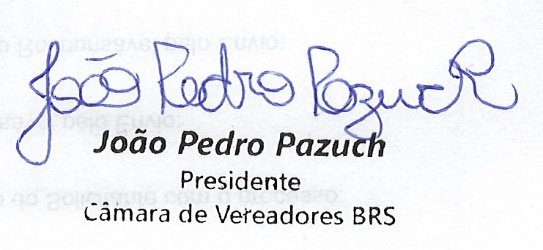 